For Immediate Release:Nov. 1, 2015Contact: Karen E. Olson(203) 605-0658 New Suspense Novel by Award-Winning Author Karen E. OlsonKaren E. Olson of North Haven, Connecticut, announces the publication of her new suspense novel HIDDEN.HIDDEN, published by British-based Severn House, is a departure for Olson, author of the New Haven-based Annie Seymour mystery series and the Tattoo Shop Mysteries. Protagonist Nicole Jones is a fugitive who has been hiding for 15 years when her past finally catches up to her. Set on idyllic Block Island, HIDDEN slowly reveals Nicole's story as she realizes her refuge is not the safe haven she thought it was.Kirkus Book Reviews says: "Olson provides thrills and spills as her resourceful heroine uses her considerable skills to escape her past." USA Today bestselling author Alison Gaylin calls HIDDEN “an edge-of-your-seat thriller with surprises at every turn.” HIDDEN is available as a hardcover and e-book. HIDDEN will be followed by a sequel, SHADOWED, which will be released on June 1. Olson is also working on a third book in the series titled BETRAYED.
Olson is the winner of the Sara Ann Freed Memorial Award and a Shamus Award finalist.
For more information, visit Olson’s website at www.kareneolson.com.***END***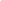 